Załącznik nr 3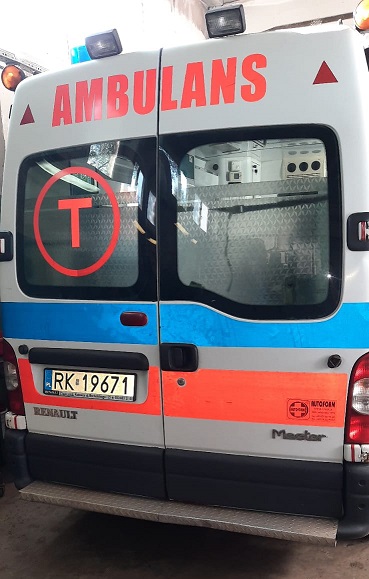 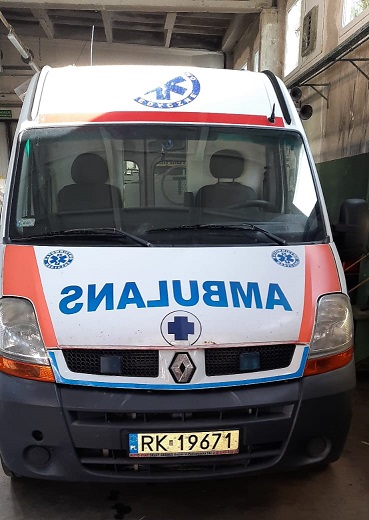 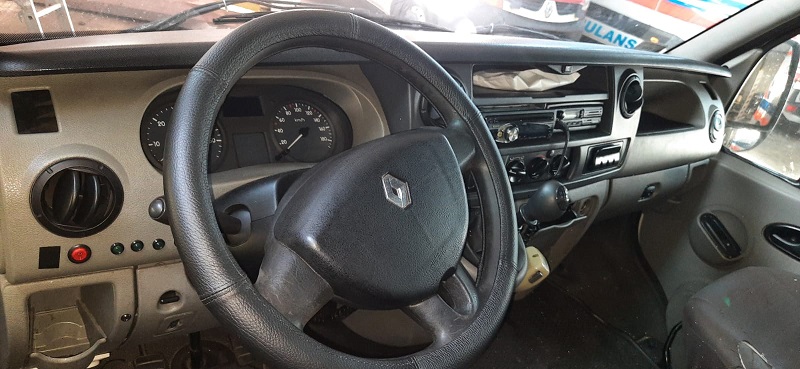 